ТИПЫ ЛИЦАПри моделировании причесок различают пять основных типов лица: треугольное, квадратное, прямоугольное, круглое и овальное (рис. 84).
Рис. 84. Моделирование прически для различных типов лица: а - овального, б - круглого, в - прямоугольного, г - треугольного, д – квардатного 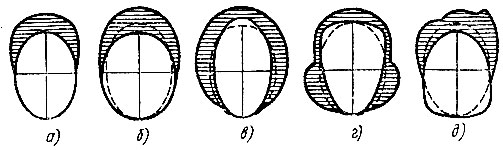 Треугольное лицо (рис. 84, г) характеризуется широкими скульными выступами и узким подбородком. Контраст между скульными выступами и подбородком придает лицу резкие линии перехода. В моделировании прически могут быть поставлены две различные задачи: первая - смягчить резкие линии перехода между широкими скульными выступами и узким подбородком; вторая - наоборот, подчеркнуть контраст резких линий перехода, причем в данном случае подчеркиваются характерные для славянского типа лица широкие скульные выступы.  Для решения первой задачи необходимо, чтобы наиболее широкая часть прически проходила по линии мочек ушей или на 1 - 2 см ниже. Во втором случае нужно выполнить высокую прическу с плотной челкой из волос средней длины. Полуоткрытые уши в такой прическе будут вполне уместны.  Рекомендуемые прически. Длинная косая челка закрывает большую часть лба и доходит до линии бровей. Наиболее густая часть челки располагается чуть выше переносицы. Волосы при этом закрывают лишь верхнюю часть ушей. При оформлении прически применяется легкий начес. Может быть рекомендована также высокая прическа с густой прямой челкой. Прямая челка и локоны на макушке создают контраст в деталях и линиях прически. Таким образом, вся прическа построена на, контрастах, которые красиво сочетаются с формой треугольного лица. Н ерекомендуемые прически. Слишком короткая челка в прическе неблагоприятна для треугольного лица. Также неприемлемы гладко зачесанные боковые волосы - в результате этого скульные выступы резко выделятся на общем фоне прически.Для квадратного лица (рис. 84, д) характерны широкая нижняя челюсть, создающая впечатление тяжелого подбородка, и соразмерный с подбородком лоб. Лица этого типа выглядят грубыми и угловатыми. При моделировании прически к такому типу лица нужно найти решение в асимметричных формах.  Рекомендуемые прически. Волнистые контуры прически охватывают верхнюю часть лица и смягчают его грубые линии. Раздвоение челки производится чуть в стороне от воображаемой вертикальной линии разделения лица на две половины. Это главная отличительная деталь асимметричной прически, которая дополнительно усиливается разницей в длине волос на левой и правой сторонах прически. Линии деталей прически, пересекающиеся в разных направлениях, окончательно сглаживают угловатую форму лица.  Высоко поставленный косой полупробор придает прическе асимметричную форму. Легко начесанные волосы затылочной и боковых частей головы создают приемлемый для данного типа лица силуэт прически. Уши обычно слегка полуоткрыты.  Нерекомендуемые прически. Густая длинная челка из прямых волос подчеркивает широко выступающие части подбородка. Зачесанные от лица волосы открывают его неправильные линии. Высоко поднятые волосы придают прическе симметричную форму, которая подчеркивает все минусы этого типа лица.Прямоугольное (вытянутое) лицо (рис. 84, в) характеризуется высоким лбом и длинным подбородком, которые создают впечатление узкого и длинного лица.  Классический тип прически для такого лица - длинная прямая или полупрямая челка, волосы которой доходят до линии бровей. Общая длина волос в прическе не должна быть ниже уровня скульных выступов. Уши предпочтительно закрыть. Однако и с открытыми ушами прическа будет хорошо смотреться, если из-за них будут видны волосы. Прямой полный пробор поможет достигнуть лучшего результата, если прическа будет выполнена в основном на полупрямых волосах с загнутыми внутрь в виде валика концами. Этой прической можно сгладить недостатки лица в двух крайне важных для прически точках: на темени прямым пробором, а по линии подбородка валиком, который создает выпуклую горизонтальную линию по краю роста волос. Очень хорошо смотрится также легкая пышная прическа, обрамляющая овал лица.  Рекомендуемые прически. Полупрямая густая челка доходит до уровня бровей. Самая широкая часть прически расположена на линии бровей и, постепенно спускаясь вниз, сужается на уровне рта. Плотно охватывая верхнюю часть лица, волосы оставляют свободным подбородок. Этим приемом удается достигнуть хороших результатов при моделировании прически к прямоугольному типу лица.  Прическа спортивного типа может быть выигрышной для такого типа лица только в том случае, если большой лоб будет закрыт полной и длинной челкой. Боковые части прически расширены, отчего лицо кажется менее длинным.  Для молодых девушек рекомендуются высоко поднятые на верхней части головы волосы, которые подчеркивают вытянутую форму лица. Однако широкая часть прически на уровне ушей компенсирует высоко поднятые волосы и отвлекает внимание от минусов лица. Асимметричная полная челка должна дополнять прическу.  Нерекомендуемые прически. Прически из слишком длинных, почти прямых волос будут подчеркивать вытянутую форму лица. Также неприемлема прическа из слишком коротких волос, при которой открыты уши. Не рекомендуется поднимать высоко волосы со лба, так как это лишь подчеркивает недостатки лица. Не будут выигрышными в этом случае и прически, в которых преобладают вертикальные линии.Круглое лицо (рис. 84, б) характеризуется мягкими линиями перехода от подбородка к самой широкой части лица (скульным выступам), которые затем плавно переходят в линию роста волос на лбу. Круглое лицо выглядит плоским.  При моделировании причесок к такому типу лица главное внимание должно быть обращено на то, чтобы создать видимость слегка вытянутого лица, близкого к овальному. Этого удается достигнуть пышной, высокой прической с прямой или косой челкой. Силуэт прически, если смотреть на нее в фас, должен иметь форму перевернутого конуса, вершиной которого является подбородок. Уши могут быть открыты или прикрыты волосами.  Однако следует помнить, что если при такой форме лица прикрыть уши, то волосы, их прикрывающие, должны быть гладкими. В этом случае форма прически должна постепенно расширяться от ушей, уходя вверх. Также помогает сгладить впечатление чрезмерной округлости лица короткий косой полупробор. В прическе должны преобладать вертикальные линии.  Рекомендуемые прически. Косая челка закрывает большую часть лба. Она является ключевой в прическе, так как, с одной стороны, скрывает верхнюю (круглую) часть лица, а с другой стороны, делает прическу асимметричной. Усиление впечатления асимметричности прически достигается также и ее боковыми частями. Концы волос левой стороны прически рекомендуется загнуть вверх, а волосы справа подогнуть вниз. Контраст между левой и правой сторонами прически будет в данном случае очень эффектным.  Прическа из слегка вьющихся волос средней длины также может быть рекомендована для лица этого типа. Слегка намеченный косой пробор придает прическе асимметричную форму, которая усиливается по-разному уложенными боковыми волосами. Волосы закрывают наиболее широкую часть лица на уровне скульных выступов, что приближает форму лица к овалу. Можно рекомендовать такую прическу и с челкой, но при условии, что челка не будет выделяться. Она должна переходить в самую высокую часть прически, расположенную на макушке.  Нерекомендуемые прически. Прически без челки, с гладко зачесанными назад волосами, полностью откроют лицо и подчеркнут его минусы. Не рекомендуется низкая прическа с закрытыми ушами, а также прямые проборы и полупроборы. Горизонтальные линии в прическе лишь еще больше подчеркнут округлость лица. Неприемлем круглый силуэт прически, повторяющий форму лица.Овальное лицо (рис. 84, а) принято считать идеальным для моделирования причесок. К лицу такого типа подходят прически, выполненные в любом стиле. Возможны даже такие контрасты в выполнении, как челка или отсутствие ее, высокая или низкая прическа, открытые или закрытые уши, пробор любого типа или, наоборот, отсутствие его, симметричная или асимметричная прическа и т. д.	Инструкция по выполнению задания:В тетради законспектировать конспект.По средствам интернета каждому типу лица найти по 3 причёски.  Разместить все 3 фото одного типа лица на листе формата А4, и подписать.